Кейс/отзыв наставляемого Хасановой А. А.Методическая копилка наставляемого, которая сформировалась в рамках реализации программы: методические разработки, проекты и т.д.Познавательное развитие. Оформление уголков https://disk.yandex.ru/i/ZWAe5w2Dz9IfdAИгровая -театрализованная программа для детей «Веселая карусель» https://disk.yandex.ru/i/sGh4ykelLaseowТранслирование опыта работы в рамках работы Окружного методического объединения педагогов «Организация физкультурно- оздоровительной работы в ДОО»Транслирование опыта работы в рамках работы Окружного конкурса методических разработок по художественно- эстетическому развитию детей дошкольного возраста «Палитра методических идей»Достижения наставляемого за период реализации программы, связанные с целями наставнической деятельности (если целью являлось прохождение аттестации, то должен быть представлен приказ о прохождении педагогом аттестации; если целью являлось участие в конкурсе, то должен быть представлен результат участия педагога в конкурсе и т.д.)Заполненная наставляемым анкета, с приложением краткого анализа её результатов (Приложение 3).Анкета наставляемого1. Сталкивались ли Вы раньше с программой наставничества? [да/нет] 2. Если да, то где? --- Оцените в баллах от 1 до 10, где 1 – самый низший балл, а 10 – самый высокий.	Что Вы ожидали от программы и своей роли? Развить коммуникабельность, способность договариваться и сотрудничать Что особенно ценно для Вас было в программе? Систематизация собственных знаний и навыков. Личное и профессиональное развитие. Возможность сохранения и передачи опыта и уникальных знаний внутри отрасли. Приток новых идей и вдохновения. Чего Вам не хватило в программе/что хотелось бы изменить? ___________________________________________________________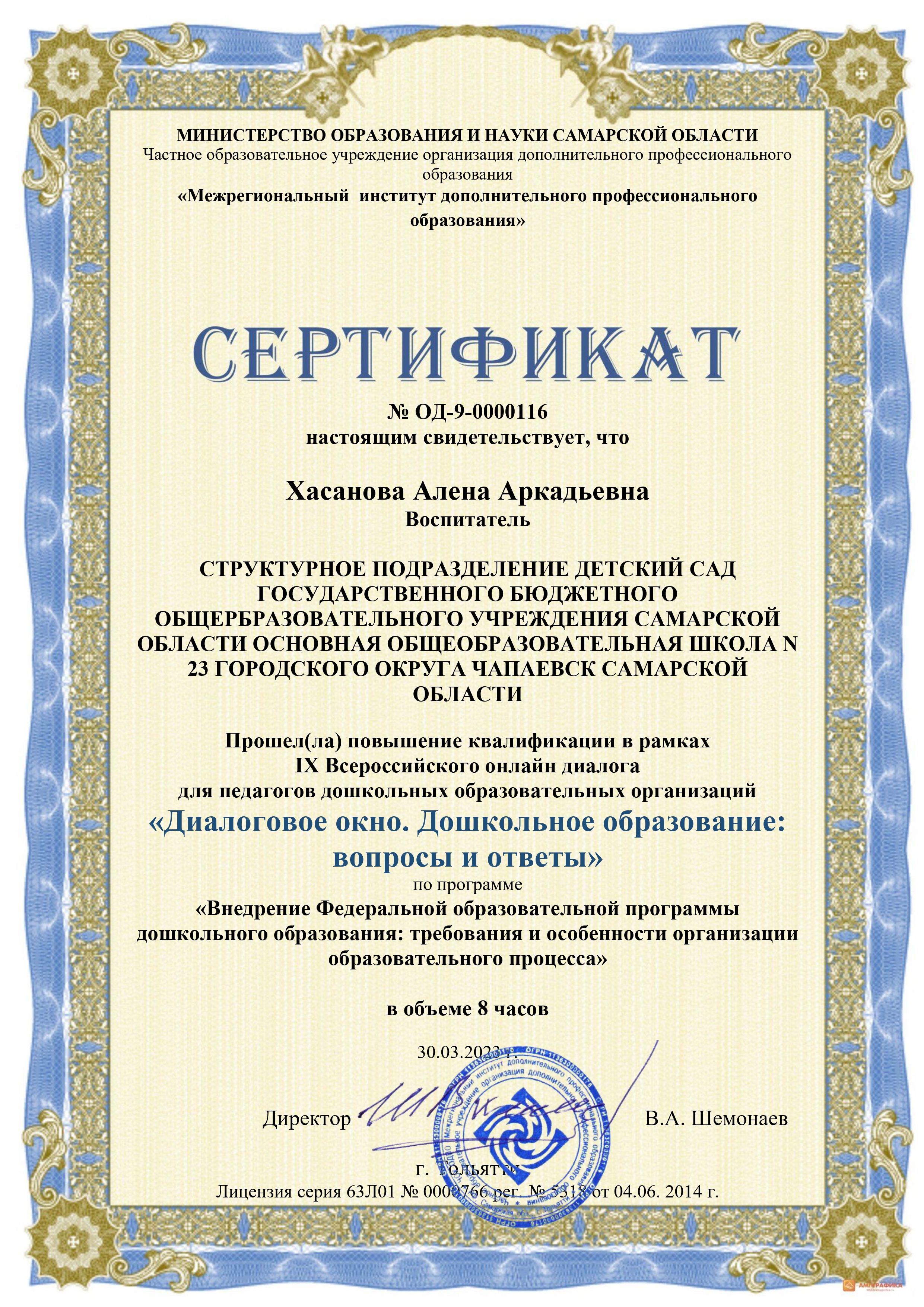 1.Курсы повышения квалификации«Коррекционно- педагогическая работа воспитателя с дошкольниками с ЗПР в инклюзивном образовании»«Диалоговое окно. Дошкольное Образование :вопросы и ответы.»2.Обучение «Цифровая трансформация. Проектный  подход»3.КонкурсыОкружной конкурс методических разработок по художественно-эстетическому развитию детей дошкольного возраста «Палитра методических идей»Конкурс СП детского сада ГБОУ ООШ №23 «Космические приключения»Конкурс- проэкт СП детского сада ГБОУ ООШ №23  «Замок Снежной королевы»Эффективность программы наставничества 12345678910Насколько комфортно было работать в программе наставничества?12345678910Полезность программы профессиональной и должностной адаптации 12345678910Организованные для Вас мероприятия по развитию конкретных профессиональных навыков (посещение и ведение открытых уроков, семинары, вебинары, участие в конкурсах) 12345678910Качество передачи Вам необходимых теоретических знаний 1 2 3 4 5 6 7 8 9 10 Качество передачи Вам необходимых практических навыков 1 2 3 4 5 6 7 8 9 10 Ощущение поддержки от наставника 1 2 3 4 5 6 7 8 9 10 Насколько Вы довольны вашей совместной работой? 1 2 3 4 5 6 7 8 9 10 Насколько оправдались Ваши ожидания? 1 2 3 4 5 6 7 8 9 10 Как часто проводились мероприятия по развитию конкретных профессиональных навыков (посещение и ведение открытых уроков, семинары, вебинары, участие в конкурсах) Очень частоЧастоРедко1-2 разаНикогда